附件3：中国机电产品进出口商会企业信用等级评价申报书（一般机电产品中小生产领域）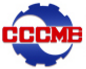 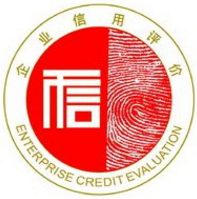 申请单位：                               联 系 人：                               联系电话：                               移动电话：                               E-Mail ：                                申请日期：          年       月        日 中国机电产品进出口商会制承 诺 书本企业自愿申请参加由中国机电产品进出口商会组织的中小生产型一般机电产品企业信用评价工作，同意将企业名称、统一社会信用代码、信用等级、通讯地址、电话、邮编、网址、主营业务等基本信息在媒体上公开。本企业承诺，在申请本行业企业信用等级评价中所提交的证明材料、数据和资料全部真实、合法、有效，复印件（扫描件）与原件内容相一致，并对因材料虚假所引发的一切后果负法律责任。本企业符合下列条件：①成立满三个会计年度；②近三年均有主营业务收入；③企业处于持续经营状态，非即将关、停的企业；④是中国机电产品进出口商会会员单位；⑤未被纳入联合惩戒失信名单中。本单位经自评后认为可以申报如下本行业企业信用等级：□AAA级     □AA级    □A级□BBB级     □BB级    □B级□CCC级     □CC级    □C级  法定代表人签字：（单位盖章）     年     月     日企业提交证明及相关材料清单1.一般机电产品中小生产领域申报书；2.企业营业执照（副本）复印件；3.商标、专利、资质许可、管理体系认证、产品认证、技术研发成果获奖、参与标准制定等反映企业资信状况的证明资料复印件；4.最近三年合并财务报告（资产负债表、损益表、现金流量表）、审计报告及附注说明复印件；5.简介（包括：主营业务、近三年业务发展情况、管理层的执行能力、发展战略规划与实施情况、企业文化、企业优势等概述）；6.企业组织机构图复印件；7.企业相关管理制度复印件，包括企业发展战略规划、信用管理制度、财务管理制度、知识产权管理制度、信息化管理制度、人力资源管理制度、企业文化建设制度等相关文件复印件； 8.企业及法定代表人及主要高管所获荣誉证书复印件；9.公益活动证明相关证明资料；10.国家政策对行业及业内企业的影响；11.其他认为需要补充的影响信用等级的资料。备注：所有申报材料均需加盖企业公章。填写说明1.申报企业填写内容须保证其真实完整无误。2.申报书内各栏不得空项，无内容时文字部分须填“无”，数字部分填“0”。3. 本表各栏如有填写不够处，请另增行或另附页填写；如有文字材料，请在《申报书》电子版中注明。4.填报数据除特殊标明外，均以填报之日计算以前连续三年的数据为准。5.申报资料一式两份，签字并加盖公章后邮寄至我会。同时将填写完整的《申报书》（word格式）通过商会信用评价申报系统（http://xinyong.cccme.org.cn）上传。6.贵企业所提供的数据信息需真实有效，中国机电产品进出口商会和北京国富泰信用管理有限公司将在信誉保证与专业操守的约束下完成对贵企业的信用评价。一、企业基本信息二、企业综合素质（一）资本构成注1：请按股权比例由大到小排序；注2：出资额默认币种为人民币，其他币种请注明；注3：非上市公司，请将公司所有股东情况全部列出；上市公司，可以只列公司前10名股东持股情况，其他的股份以“其他流通股股东”的形式列出，保证公司各股东持股比例之和为100％；注4：出资形式请选择①货币、②实物、③知识产权、④土地使用权、⑤工业产权、⑥非专利技术、⑦劳动积累、⑧劳务；注5：股东类别包括：法人股东、自然人股东。（二）经营场所（三）人员素质1.员工信息2.法定代表人信息3.主要高管信息注1.现任职务：董事长、总经理、副总经理、财务总监、研发总监，其中董事长或总经理必填；以上表格可根据实际情况自行添加；注2.管理岗位年限：指与现任职位相同级别的管理岗位的工作年限；注3.最高学历：专科、本科、硕士、博士和其他；注4.高层管理者个人荣誉需要提供资料证明。（四）信用管理现状三、企业竞争力（一）政策对行业的影响（二）资质许可（三）管理体系认证（四）营销竞争力1.营销网络2.研发费用、市场开拓费用情况3.产品信息4.商标及品牌5.售后服务（五）出口竞争力1.销售信息2.采购信息3.供应商信息4.客户信息（六）资信状况四、信用记录（一）社会信用记录注：以上请提供书面证明文件，加盖企业公章。（二）社会公益活动注：社会公益活动包括捐赠、环境保护、公益性维权、社会救助等。以上请提供书面证明文件，加盖企业公章。（三）企业所获表彰注：所获表彰包括各级政府及在民政部门登记的行业商协会、国外业主授予的荣誉等。以上请提供书面证明文件，加盖企业公章。相关书面证明资料请附在此《申报书》后装订成册。项 目内 容企业名称Enterprise Name统一社会信用代码Unified social Credit Code成立日期Registered Date法定代表人Legal Representative注册资本（万元）Registered Capital所属行业Sector所属地区（地市）Region注册地址Registered Address经营地址Business Address邮政编码Post Code企业网址Website经营范围Business Scope主营业务Main Business序号股东名称出资额（万元）出资比例（%）到位率（%）出资形式12345合计注册信息变更情况注册信息变更情况注册信息变更情况注册资本历次变更变更时间变更情况注册资本历次变更注册资本历次变更注册资本历次变更股权结构历次变更变更时间变更情况股权结构历次变更股权结构历次变更股权结构历次变更股权结构历次变更场所面积（平方米）场所产权性质□租赁   □自有   场所位置□港口  □市区  □郊区  □主要商业区  □主要工业区  □其他□港口  □市区  □郊区  □主要商业区  □主要工业区  □其他□港口  □市区  □郊区  □主要商业区  □主要工业区  □其他员工信息员工信息员工信息员工信息员工信息员工信息职工总人数行政人员数生产人员数研发人员数管理人员数财务人员数项目管理人员数        人项目管理人员数        人项目管理人员数        人本科及以上学历的项目管理人员数        人本科及以上学历的项目管理人员数        人本科及以上学历的项目管理人员数        人法定代表人法定代表人法定代表人法定代表人法定代表人法定代表人姓    名性    别国    籍年    龄最高学历身份证号码行业从业年限职    称现任职务起止日期任职单位任职单位任职单位任职单位职   务荣誉记录董事长董事长董事长董事长董事长董事长姓    名性    别国    籍年    龄最高学历身份证号码行业从业年限职    称现任职务起止日期任职单位任职单位任职单位任职单位职务荣誉记录总经理总经理总经理总经理总经理总经理姓    名性    别国    籍年    龄最高学历身份证号码行业从业年限职    称现任职务起止日期任职单位任职单位任职单位任职单位职务荣誉记录副总经理副总经理副总经理副总经理副总经理副总经理姓    名性    别国    籍年    龄最高学历身份证号码行业从业年限职    称现任职务起止日期任职单位任职单位任职单位任职单位职务荣誉记录是否有信用风险管理体系□是    □否□是    □否体系建立时间信用管理归口管理部门信用管理人数是否有应付账款管理及利用体系是否有应付账款管理及利用体系□是    □否□是    □否□是    □否是否有应收账款管理及利用体系是否有应收账款管理及利用体系□是    □否□是    □否□是    □否批准与买方采用信用销售模式的主要依据批准与买方采用信用销售模式的主要依据□与买方以往的合作关系    □买方的财务信息 □银行信息                □资信报告    □其他：□与买方以往的合作关系    □买方的财务信息 □银行信息                □资信报告    □其他：□与买方以往的合作关系    □买方的财务信息 □银行信息                □资信报告    □其他：是否投保过信用保险是否投保过信用保险□是    □否□是    □否□是    □否对于买方拖欠，是否有如下安排对于买方拖欠，是否有如下安排□停止供货  □追讨  □诉诸法律   □无安排□停止供货  □追讨  □诉诸法律   □无安排□停止供货  □追讨  □诉诸法律   □无安排行业发展前景□行业处于稳定期□行业处于高速发展期□行业处于初创期□行业处于衰退期国家政策导向□支持、鼓励□短期内无负面影响□限制、约束其发展行业竞争程度□竞争一般且有序□竞争激烈但有序□秩序一般□混乱资质名称获得时间有效期证书编号备注：包括主要产品生产批准（许可）证及其他行业主管部门颁发的相关重要资质证书。备注：包括主要产品生产批准（许可）证及其他行业主管部门颁发的相关重要资质证书。备注：包括主要产品生产批准（许可）证及其他行业主管部门颁发的相关重要资质证书。备注：包括主要产品生产批准（许可）证及其他行业主管部门颁发的相关重要资质证书。认证名称认证时间有效期证书编号注：包括ISO9000系列、ISO14000系列、OHSAS18000系列标准认证、SA8000等认证。注：包括ISO9000系列、ISO14000系列、OHSAS18000系列标准认证、SA8000等认证。注：包括ISO9000系列、ISO14000系列、OHSAS18000系列标准认证、SA8000等认证。注：包括ISO9000系列、ISO14000系列、OHSAS18000系列标准认证、SA8000等认证。营销网络分布营销网络分布营销网络分布营销网络分布国内营销网点总数（个）海外营销网点总数（个）项目2020年2021年2022年营业网点数量（个）项目2020年2021年2022年研发费用研发投入占营业收入比例（%）注：请注明货币单位及货币币种。注：请注明货币单位及货币币种。注：请注明货币单位及货币币种。注：请注明货币单位及货币币种。主要产品系列年销售额占当年总收入的比重备注：年销售额以2022年的数据计算，所列产品系列占比总和需在2021年总收入的80%以上，并请注明货币单位及货币币种。备注：年销售额以2022年的数据计算，所列产品系列占比总和需在2021年总收入的80%以上，并请注明货币单位及货币币种。备注：年销售额以2022年的数据计算，所列产品系列占比总和需在2021年总收入的80%以上，并请注明货币单位及货币币种。商标名称注册时间商标等级□全球  □全国  □省  □市级  □区级□全球  □全国  □省  □市级  □区级□全球  □全国  □省  □市级  □区级□全球  □全国  □省  □市级  □区级注：请将企业及其下属公司注册的主要商标一一列出，并根据商标的知名度及影响力顺次填写。注：请将企业及其下属公司注册的主要商标一一列出，并根据商标的知名度及影响力顺次填写。注：请将企业及其下属公司注册的主要商标一一列出，并根据商标的知名度及影响力顺次填写。售后服务管理制度□是       □否  售后服务网点（个）专职售后服务人员（人）售后服务范围□海外（请描述覆盖范围：）                               □全国   □十个以上主要省市   □企业周边省市   □企业所在地 项目2020年2020年2021年2021年2022年2022年出口业务收入自有品牌出口业务收入销售区域信息销售区域信息销售区域信息销售区域信息销售区域信息销售区域信息销售区域信息国内销售区域国内销售区域区域年销售额RMB/千元区域年销售额RMB/千元占公司当年总销售额的比例占公司当年总销售额的比例占当地市场份额海外销售国家或地区海外销售国家或地区国家或区域年销售额RMB/千元国家或区域年销售额RMB/千元占公司当年总销售额的比例占公司当年总销售额的比例占当地市场份额注：“出口业务收入”一项请注明货币单位及货币币种；“销售区域信息”请以2022年度数据为依据申报。注：“出口业务收入”一项请注明货币单位及货币币种；“销售区域信息”请以2022年度数据为依据申报。注：“出口业务收入”一项请注明货币单位及货币币种；“销售区域信息”请以2022年度数据为依据申报。注：“出口业务收入”一项请注明货币单位及货币币种；“销售区域信息”请以2022年度数据为依据申报。注：“出口业务收入”一项请注明货币单位及货币币种；“销售区域信息”请以2022年度数据为依据申报。注：“出口业务收入”一项请注明货币单位及货币币种；“销售区域信息”请以2022年度数据为依据申报。注：“出口业务收入”一项请注明货币单位及货币币种；“销售区域信息”请以2022年度数据为依据申报。采购国家/地区区域年采购额RMB/千元占公司当年总采购额的比例占当地市场份额注：以上数据以2022年度数据为准。注：以上数据以2022年度数据为准。注：以上数据以2022年度数据为准。注：以上数据以2022年度数据为准。供应商总数供应商总数按行业划分供应商按行业划分供应商从该行业供应商采购金额占总采购金额比重从该行业供应商采购金额占总采购金额比重从该行业供应商采购金额占总采购金额比重从该行业供应商采购金额占总采购金额比重从该行业供应商采购金额占总采购金额比重主要供应商信息主要供应商信息主要供应商信息主要供应商信息主要供应商信息主要供应商信息主要供应商信息供应商名称采购商品采购商品合作关系起始时间是否存在关联关系占当年总采购额比例（%）结算方式及账期注：请参考企业2022年数据填写；结算方式指信用证、D/P、D/A、预付订金、赊销、现款现货、其它等（请注明）；主要供应商名称一栏请填写详细、准确的名称。注：请参考企业2022年数据填写；结算方式指信用证、D/P、D/A、预付订金、赊销、现款现货、其它等（请注明）；主要供应商名称一栏请填写详细、准确的名称。注：请参考企业2022年数据填写；结算方式指信用证、D/P、D/A、预付订金、赊销、现款现货、其它等（请注明）；主要供应商名称一栏请填写详细、准确的名称。注：请参考企业2022年数据填写；结算方式指信用证、D/P、D/A、预付订金、赊销、现款现货、其它等（请注明）；主要供应商名称一栏请填写详细、准确的名称。注：请参考企业2022年数据填写；结算方式指信用证、D/P、D/A、预付订金、赊销、现款现货、其它等（请注明）；主要供应商名称一栏请填写详细、准确的名称。注：请参考企业2022年数据填写；结算方式指信用证、D/P、D/A、预付订金、赊销、现款现货、其它等（请注明）；主要供应商名称一栏请填写详细、准确的名称。注：请参考企业2022年数据填写；结算方式指信用证、D/P、D/A、预付订金、赊销、现款现货、其它等（请注明）；主要供应商名称一栏请填写详细、准确的名称。客户总数客户总数所在行业所在行业对该行业客户销售金额占总销售金额比重对该行业客户销售金额占总销售金额比重对该行业客户销售金额占总销售金额比重对该行业客户销售金额占总销售金额比重对该行业客户销售金额占总销售金额比重主要客户信息主要客户信息主要客户信息主要客户信息主要客户信息主要客户信息主要客户信息客户名称销售商品销售商品合作关系起始时间是否存在关联关系占当年总销售额比例（%）结算方式及账期注：请参考企业2022年数据填写，结算方式指信用证、D/P、D/A、预付订金、赊销、现款现货、其它等（请注明）；主要客户名称一栏请填写详细、准确的名称。注：请参考企业2022年数据填写，结算方式指信用证、D/P、D/A、预付订金、赊销、现款现货、其它等（请注明）；主要客户名称一栏请填写详细、准确的名称。注：请参考企业2022年数据填写，结算方式指信用证、D/P、D/A、预付订金、赊销、现款现货、其它等（请注明）；主要客户名称一栏请填写详细、准确的名称。注：请参考企业2022年数据填写，结算方式指信用证、D/P、D/A、预付订金、赊销、现款现货、其它等（请注明）；主要客户名称一栏请填写详细、准确的名称。注：请参考企业2022年数据填写，结算方式指信用证、D/P、D/A、预付订金、赊销、现款现货、其它等（请注明）；主要客户名称一栏请填写详细、准确的名称。注：请参考企业2022年数据填写，结算方式指信用证、D/P、D/A、预付订金、赊销、现款现货、其它等（请注明）；主要客户名称一栏请填写详细、准确的名称。注：请参考企业2022年数据填写，结算方式指信用证、D/P、D/A、预付订金、赊销、现款现货、其它等（请注明）；主要客户名称一栏请填写详细、准确的名称。开户行信息开户行信息开户行信息开户行信息开户行信息开户行信息开户种类银行名称账号银行评级授信额度不良记录其它账户主要融资手段：□信用贷款              □抵押贷款                □担保贷款□贸易融资              □其他融资手段（请注明）              主要融资手段：□信用贷款              □抵押贷款                □担保贷款□贸易融资              □其他融资手段（请注明）              主要融资手段：□信用贷款              □抵押贷款                □担保贷款□贸易融资              □其他融资手段（请注明）              主要融资手段：□信用贷款              □抵押贷款                □担保贷款□贸易融资              □其他融资手段（请注明）              主要融资手段：□信用贷款              □抵押贷款                □担保贷款□贸易融资              □其他融资手段（请注明）              项   目内   容市场监督管理信用记录□无不良记录□有不良记录，请说明                税务信用记录□纳税信用A级企业          □无不良记录司法信用记录□无不良记录            □有不良记录，请说明                海关信用记录□高级认证企业□一般认证企业□一般信用企业□失信企业其他行政主管部门信用记录□无不良记录            □有不良记录，请说明                时间内容时间荣誉名称颁发机构